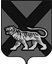 ТЕРРИТОРИАЛЬНАЯ ИЗБИРАТЕЛЬНАЯ КОМИССИЯ МИХАЙЛОВСКОГО РАЙОНА
РЕШЕНИЕс. МихайловкаВ целях осуществления подготовки и проведения дополнительных выборов депутатов муниципального комитета Сунятсенского сельского поселения третьего созыва по десятимандатному избирательному округу , назначенных на  25 марта   2018 года,  в соответствии со статьями 20, 25 Федерального закона «Об основных гарантиях избирательных прав и права на участие в референдуме граждан Российской Федерации», статьями 17, 23 Избирательного кодекса Приморского края, с учетом решения Избирательной комиссии Приморского края №  1009/125 от 12.04.2007 года   «О возложении полномочий избирательных  комиссий  Сунятсенского, Осиновского, Ивановского, Григорьевского сельских поселений и Новошахтинского городского поселения на территориальную избирательную комиссию Михайловского района», территориальная избирательная комиссия Михайловского района   РЕШИЛА:         1. Полномочия окружной избирательной  комиссии  по дополнительным выборам депутатов муниципального комитета Сунятсенского сельского поселения третьего созыва по десятимандатному избирательному округу, назначенных  на  25 марта 2018 года,  возложить на территориальную избирательную  комиссию Михайловского района.            2. Разместить настоящее решение на официальном сайте  администрации Михайловского муниципального района  в разделе «Территориальной избирательной комиссии Михайловского района»  в информационно-телекоммуникационной сети «Интернет» по адресу: www.tik@mikhprim.ru.          Председатель комиссии				            Н.С. Горбачева	Секретарь комиссии 					            В.В. Лукашенко27.12.201771/451О  возложении   полномочий  окружной избирательной комиссии  по дополнительным выборам  депутатов  муниципального комитета Сунятсенского сельского поселения третьего созыва, назначенных на  25 марта  2018 года, на территориальную  избирательную комиссию Михайловского района 